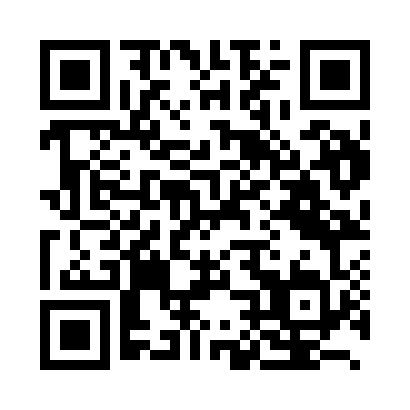 Prayer times for Otaru, JapanWed 1 May 2024 - Fri 31 May 2024High Latitude Method: NonePrayer Calculation Method: Muslim World LeagueAsar Calculation Method: ShafiPrayer times provided by https://www.salahtimes.comDateDayFajrSunriseDhuhrAsrMaghribIsha1Wed2:384:2911:333:276:378:222Thu2:364:2811:333:286:398:243Fri2:344:2711:333:286:408:254Sat2:324:2511:333:286:418:275Sun2:304:2411:333:296:428:296Mon2:284:2311:333:296:438:307Tue2:264:2211:333:296:448:328Wed2:244:2011:333:306:458:349Thu2:224:1911:323:306:468:3610Fri2:204:1811:323:306:488:3711Sat2:194:1711:323:316:498:3912Sun2:174:1611:323:316:508:4113Mon2:154:1411:323:316:518:4214Tue2:134:1311:323:326:528:4415Wed2:114:1211:323:326:538:4616Thu2:104:1111:323:326:548:4817Fri2:084:1011:323:336:558:4918Sat2:064:0911:323:336:568:5119Sun2:044:0811:333:346:578:5320Mon2:034:0711:333:346:588:5421Tue2:014:0711:333:346:598:5622Wed2:004:0611:333:357:008:5723Thu1:584:0511:333:357:018:5924Fri1:574:0411:333:357:029:0125Sat1:554:0311:333:367:039:0226Sun1:544:0311:333:367:049:0427Mon1:524:0211:333:367:059:0528Tue1:514:0111:333:377:069:0729Wed1:504:0111:333:377:079:0830Thu1:494:0011:343:377:079:0931Fri1:474:0011:343:377:089:11